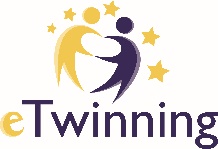 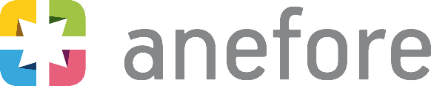 eTwinning contact seminar – Digital Game-Based Learning in the classroomDate:
19th to 21st October, 2018Where:
Luxembourg City (Luxembourg) Rationale:Many of today’s pupils bathe in the video game culture and videogames assume an important place in their everyday life. To understand and to talk the language of this subculture can help teachers to have an easier access to their pupils and to increase their interest for the learning content.In parallel, more and more educators consider that gaming is an educational tool that can be beneficial to learning and represents a promising addition to existing learning and teaching methods. Others, do not share the same opinion.In any way, most practitioners will agree that digital game-based learning (DGBL) is a developing field that nevertheless raises a number of questions and challenges ranging from the role of the educators, the heterogeneity of the learners’ skills, the often self-admitted low gaming literacy among teachers, the integration in the curriculum, the required infrastructure or simply the lack of time to explore innovative learning methods.Objectives:The seminar aims at helping teachers to become more comfortable and confident when incorporating digital game-based learning in their classrooms. The participants will get a general introduction on DGBL and attend presentations on best practice approaches and practical examples for using digital games in the classroom.A selection of relevant digital games will be presented and made available to the participants during the seminar.During group work sessions, participants will design units of lesson plans that deploy the DGBL approach. Furthermore, they will associate with colleagues from other countries to integrate the units in a collaborative European eTwinning project.Target public:The seminar is aimed at language teachers and teachers of social science in a broad sense (history, geography, communication, sociology, etc.) – age range of pupils 10-16 years.The participants should have some experience with the eTwinning platform and international projects. No workshop on the functioning of the eTwinning platform will be provided! The seminar language is English.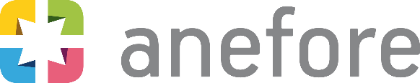 Draft agendaFriday,  19th October 14.00 – 15.00 : 	Welcome and registration 15.00 – 15.15 :  Opening: aims of the seminar and programme overview 15.15 – 16.15 :  Key note speech: Introduction to DGBL 16.15 – 17.15 :	Presentations: Examples of inspiring practice 17.15 – 17.45 :	Coffee break17.45 – 19.45 : 	Workshop 1: Play and discuss 20.00 – 23.00 : 	Dinner Saturday, 20th October09.00 – 10.00 :	Presentation : Tips and hints10.00 – 11.00:	Workshop 2: Clustering and Group building11.00 – 11.30 :	Coffee break11.30 – 12.30 :	Workshop 3: Project work – Ideas and goals12.30 – 14.00 :	Lunch14.00 – 15.30 : 	Workshop 4: Project work – Planification (tasks. timeline,…)15.30 – 17.30 : Free time17.30 – 20.00 : Social activity 20.00 – 23.00 : DinnerSunday, 21st October09.30 – 11.00 :	Workshop 5: Time for project planning and registration	11.00 – 11.15 :	Coffee break11.15– 12.00 :	Project presentations12.00 – 12.30 : 	Closing session